关于在寒假期间开通“中国知网系列数据库”免费试用的通知全校师生：图书馆为了更好地服务于各位师生在寒假期间的工作与学习，及时获取全球学术资讯，尽享移动知识服务，经我馆与中国知网协商，现面向全校师生开通中国知网“系列数据库”免费试用服务，欢迎广大师生试用并反馈宝贵意见。一、试用日期：2024年1月10日—2024年3月1日。试用清单：数据库简介：《辑刊》：指具有相对稳定、统一的题名、以分册形式、以年、半年、季度等周期出版，并有年、卷、期等标识序号、计划无限期出版、具有正式书号，通常有同行评议制，能反映当前我国科学技术、社会科学各个学科、领域最新研究成果的连续出版物。《国际会议》：遴选国内外重要会议主办单位产出的学术会议文献，多数为自然科学领域，是目前国内实现国际会议文献整合出版的大型数据库。《科技成果》：由中国化工信息中心有限公司采集和编制，在“中国知网”整合出版。依据科技部《科技成果登记表》，科技成果基本信息包括成果概况、立项情况、评价情况、知识产权情况、成果应用情况、成果单位简介、成果采集信息、成果简介等；同时收录部分相应科技成果的鉴定证书，主要包括科技成果推广前景、专家组的鉴定意见、主要技术文件的目录及来源等重要信息。在此基础上，本数据库以“知网节”形式将成果信息与“中国知网”相关文献进行整合汇编。《中国专利》：与科技研究、科技产出整合关联的专利数据库。四、试用方法：1、校内：（1）校园网内点击学校官网图书馆，进入中国知网主页访问；（2）直接登录知网官网：www.cnki.net，即可访问。2、校外：（1）手机端：在校园网内下载APP全球学术快报—点击“我的”—立即关联—位置关联（2）电脑端：直接登录知网官网：www.cnki.net，输入漫游账号即可访问。全球学术快报                    中国知网联系人：杨红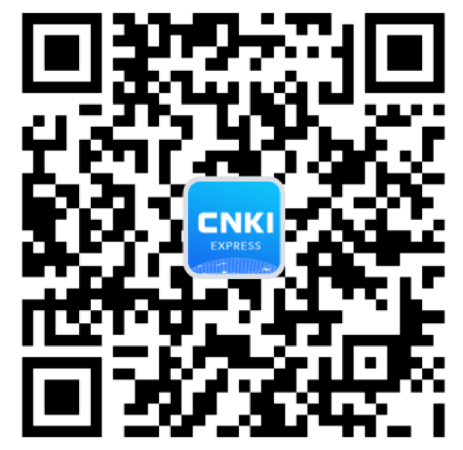 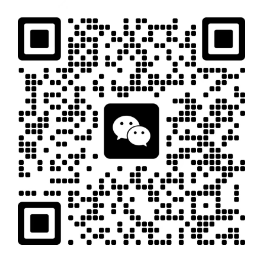 图书馆            2023年1月10日数据库名称专辑登录网址期刊基础科学、农业科技、医药卫生科技，3个学科专辑www.cnki.net博士论文基础科学、农业科技、医药卫生科技，3个学科专辑www.cnki.net硕士论文基础科学、农业科技、医药卫生科技，3个学科专辑www.cnki.net报纸基础科学、农业科技、医药卫生科技，3个学科专辑www.cnki.net中国会议基础科学、农业科技、医药卫生科技，3个学科专辑www.cnki.net辑刊基础科学、工程科技Ⅰ、工程科技Ⅱ、农业科技、医药卫生科技、信息科技、哲学与人文科学、社会科学Ⅰ、社会科学Ⅱ、经济与管理科学10个学科专辑www.cnki.net国际会议基础科学、工程科技Ⅰ、工程科技Ⅱ、农业科技、医药卫生科技、信息科技、哲学与人文科学、社会科学Ⅰ、社会科学Ⅱ、经济与管理科学10个学科专辑www.cnki.net科技成果基础科学、工程科技Ⅰ、工程科技Ⅱ、农业科技、医药卫生科技、信息科技、哲学与人文科学、社会科学Ⅰ、社会科学Ⅱ、经济与管理科学10个学科专辑www.cnki.net工具书基础科学、工程科技Ⅰ、工程科技Ⅱ、农业科技、医药卫生科技、信息科技、哲学与人文科学、社会科学Ⅰ、社会科学Ⅱ、经济与管理科学10个学科专辑www.cnki.net中国专利基础科学、工程科技Ⅰ、工程科技Ⅱ、农业科技、医药卫生科技、信息科技、哲学与人文科学、社会科学Ⅰ、社会科学Ⅱ、经济与管理科学10个学科专辑www.cnki.net年鉴基础科学、工程科技Ⅰ、工程科技Ⅱ、农业科技、医药卫生科技、信息科技、哲学与人文科学、社会科学Ⅰ、社会科学Ⅱ、经济与管理科学10个学科专辑www.cnki.net精品文艺/www.cnki.net精品文化/www.cnki.net